Важно! Для подачи заявления на портале Работа в России у Вас должна быть учетная запись на портале Госуслуг.Зайдите на портал Работа в России по адресу https://trudvsem.ru/Нажмите кнопку ВойтиКликните по красной кнопке «Войти» 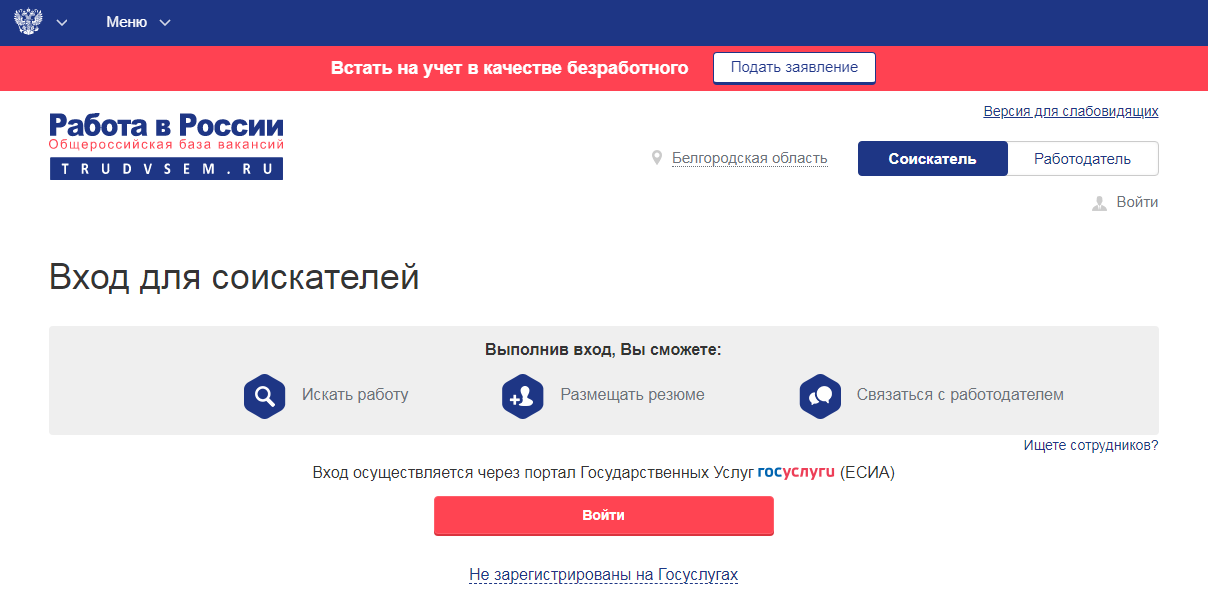 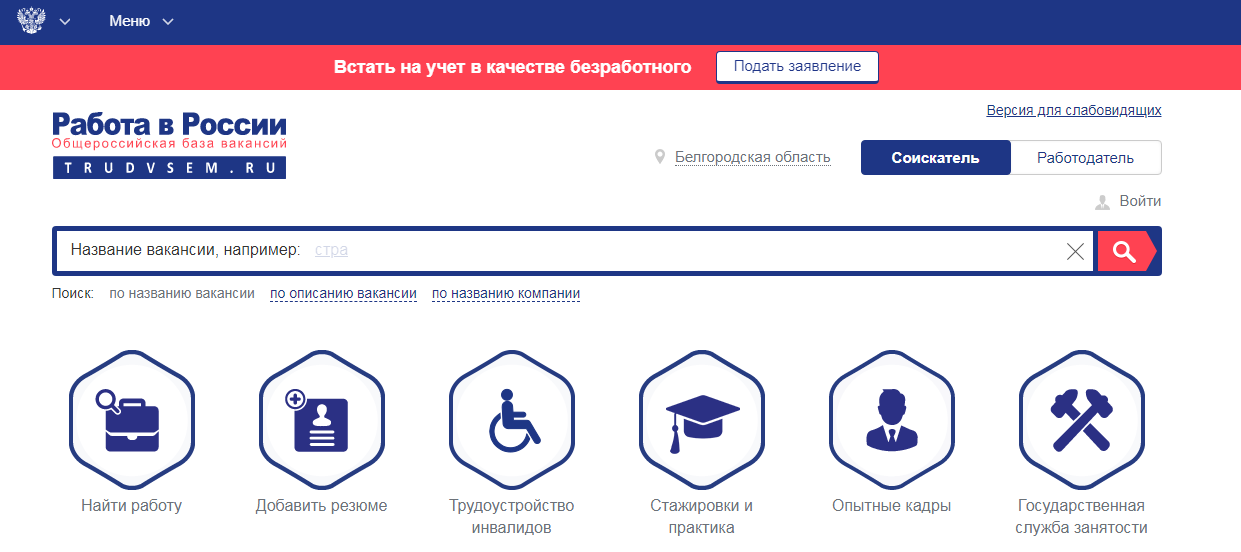 Введите логин и пароль от портала Госуслуг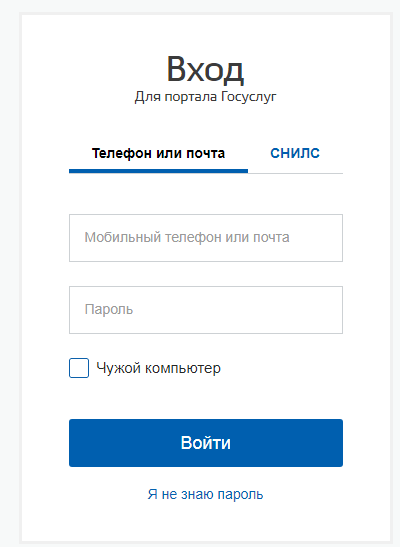 Вверху странице вы увидите надпись на красном фоне «Встать на учет в качестве безработного», нажмите кнопку «Подать заявление» 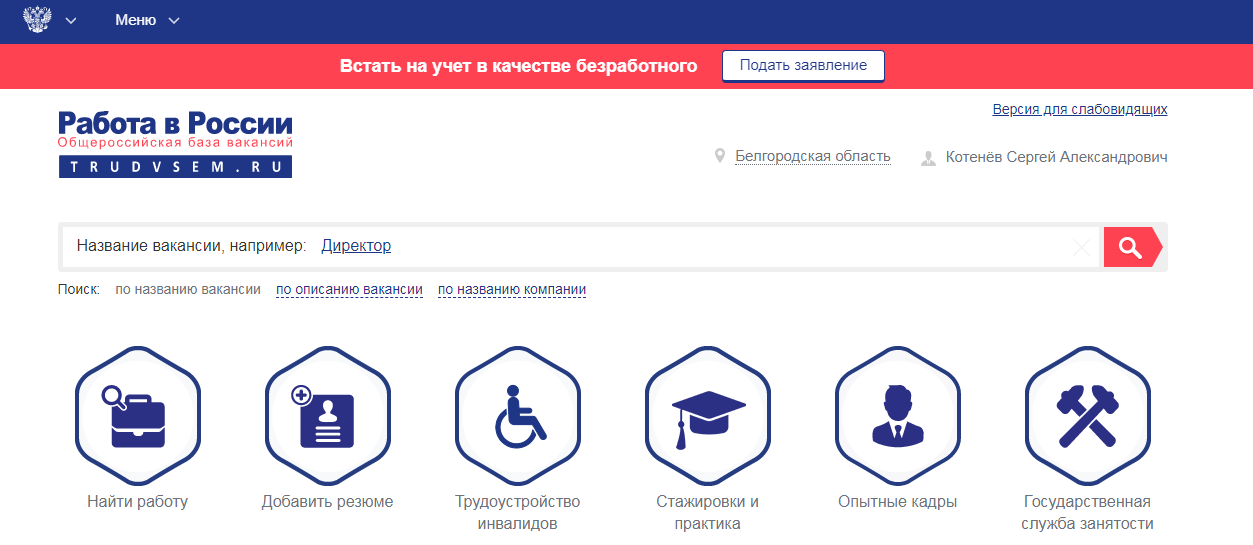 На следующей странице Вы можете изучить инструкции и нажмите кнопку «Оформить пособие по безработице» 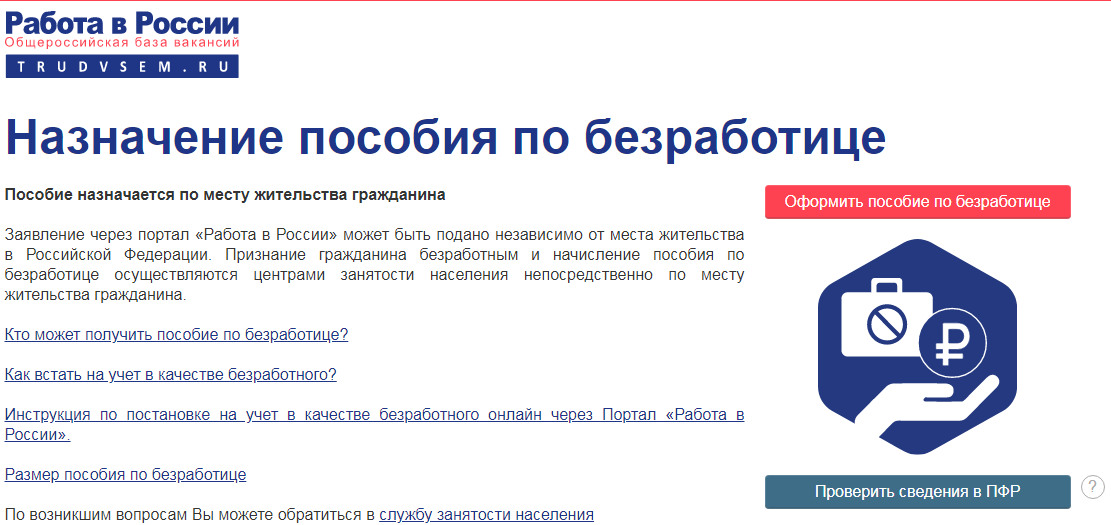 Нажмите на ссылку Создать резюме или выберите из списка ранее созданное на портале резюме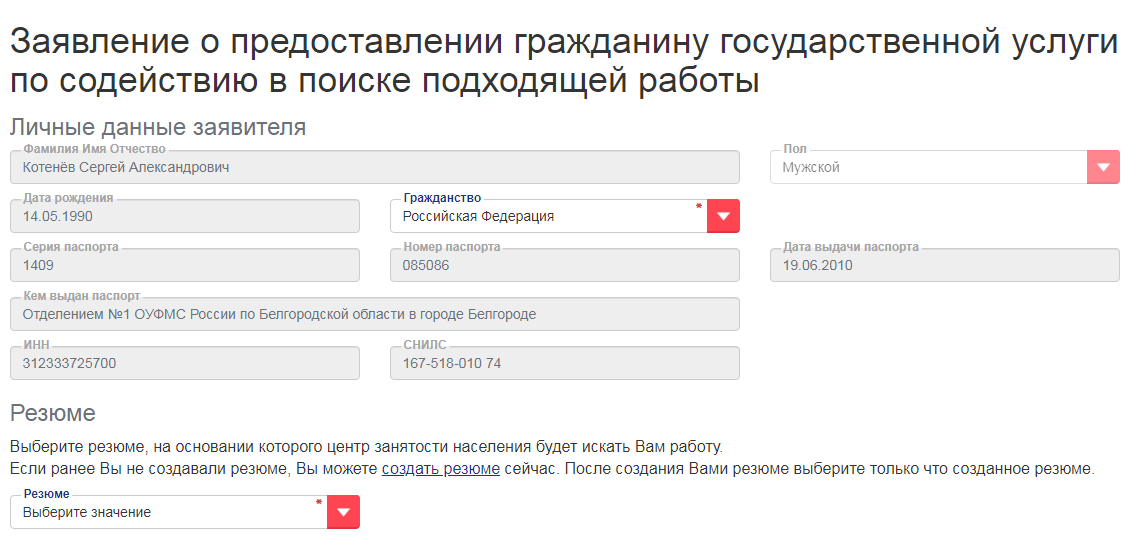 Заполните резюме в Конструкторе резюме по всем пунктам и нажмите кнопку «Сохранить» 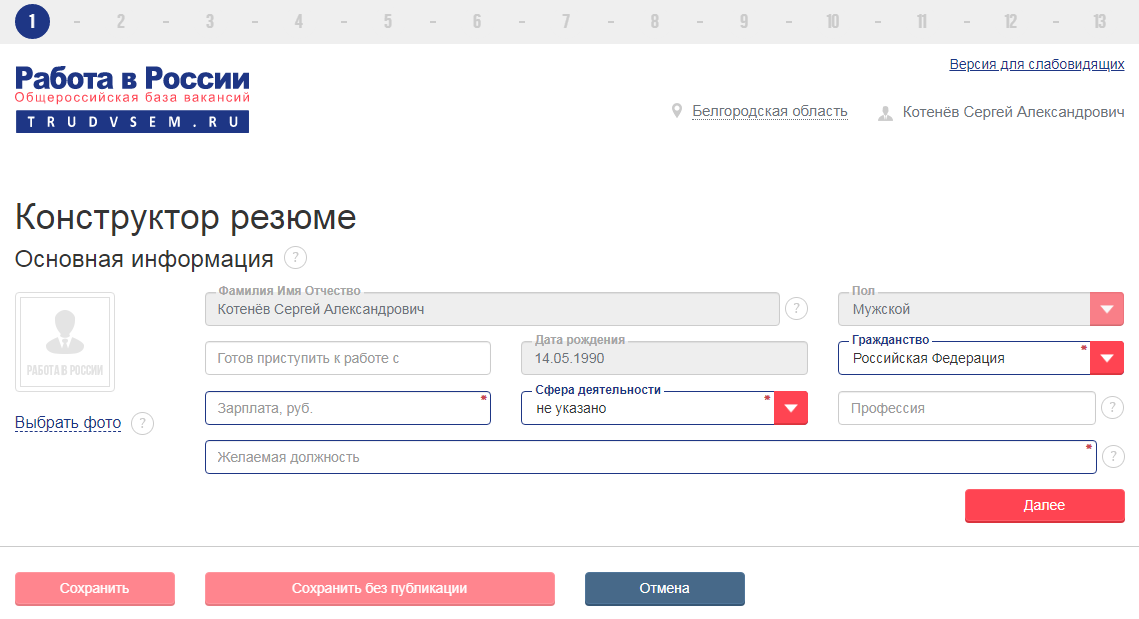 Заполните сведения по последнему месту работы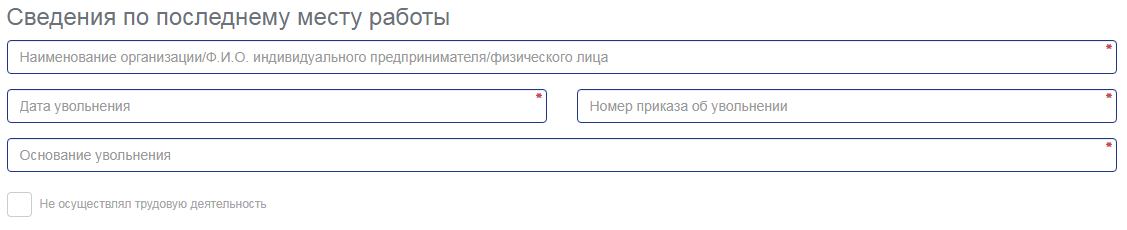 Укажите Ваш социальный статус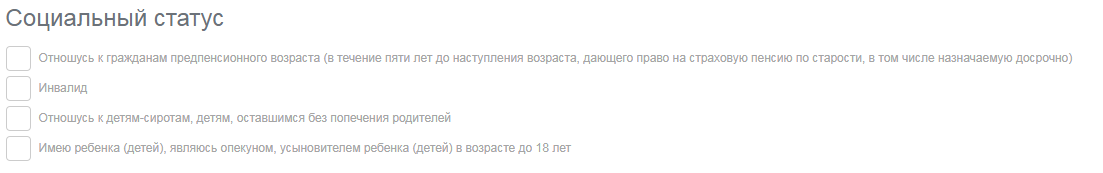 Заполните Адрес места жительства (прописки) 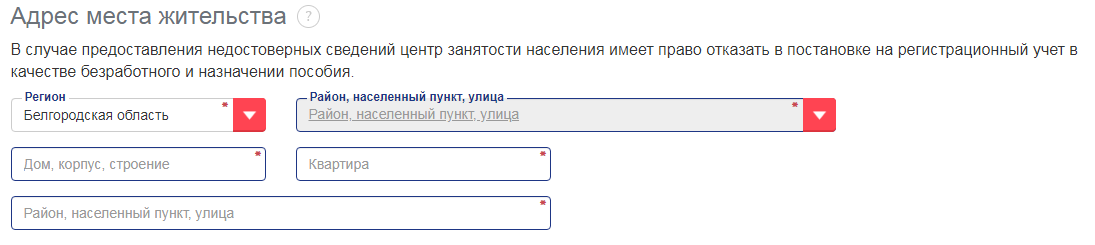 Выберите центр занятости населения по месту Вашей пропискиУкажите Способ получения пособия и Способ связи с Вами 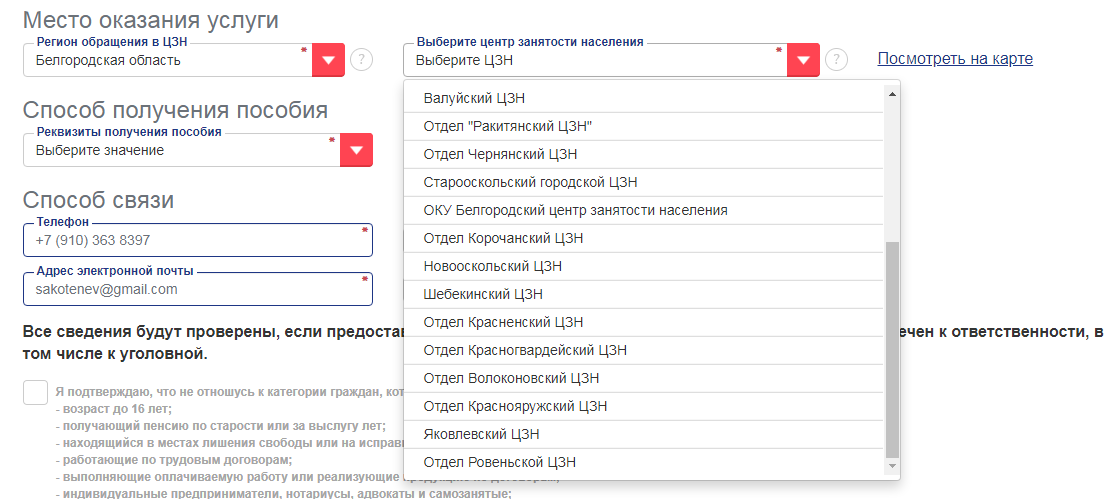 Внимательно изучите информацию в конце заявления, поставьте галочки и нажмите кнопку «Отправить заявление»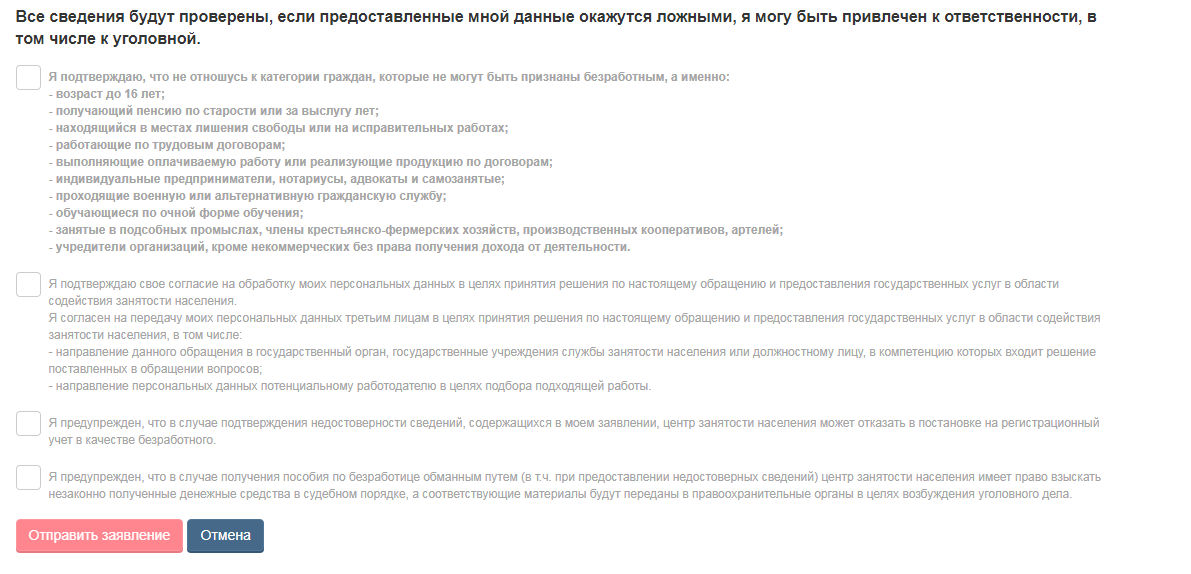 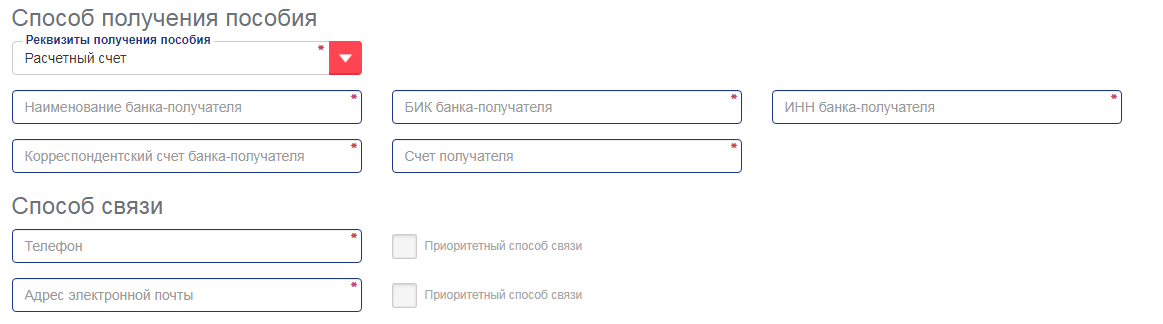 Ваше заявление отправится в выбранный Вами центр занятости населения. Специалисты центра занятости свяжутся с Вами в течение суток. Статус заявления Вы можете отслеживать в личном кабинете на портале Работа в России